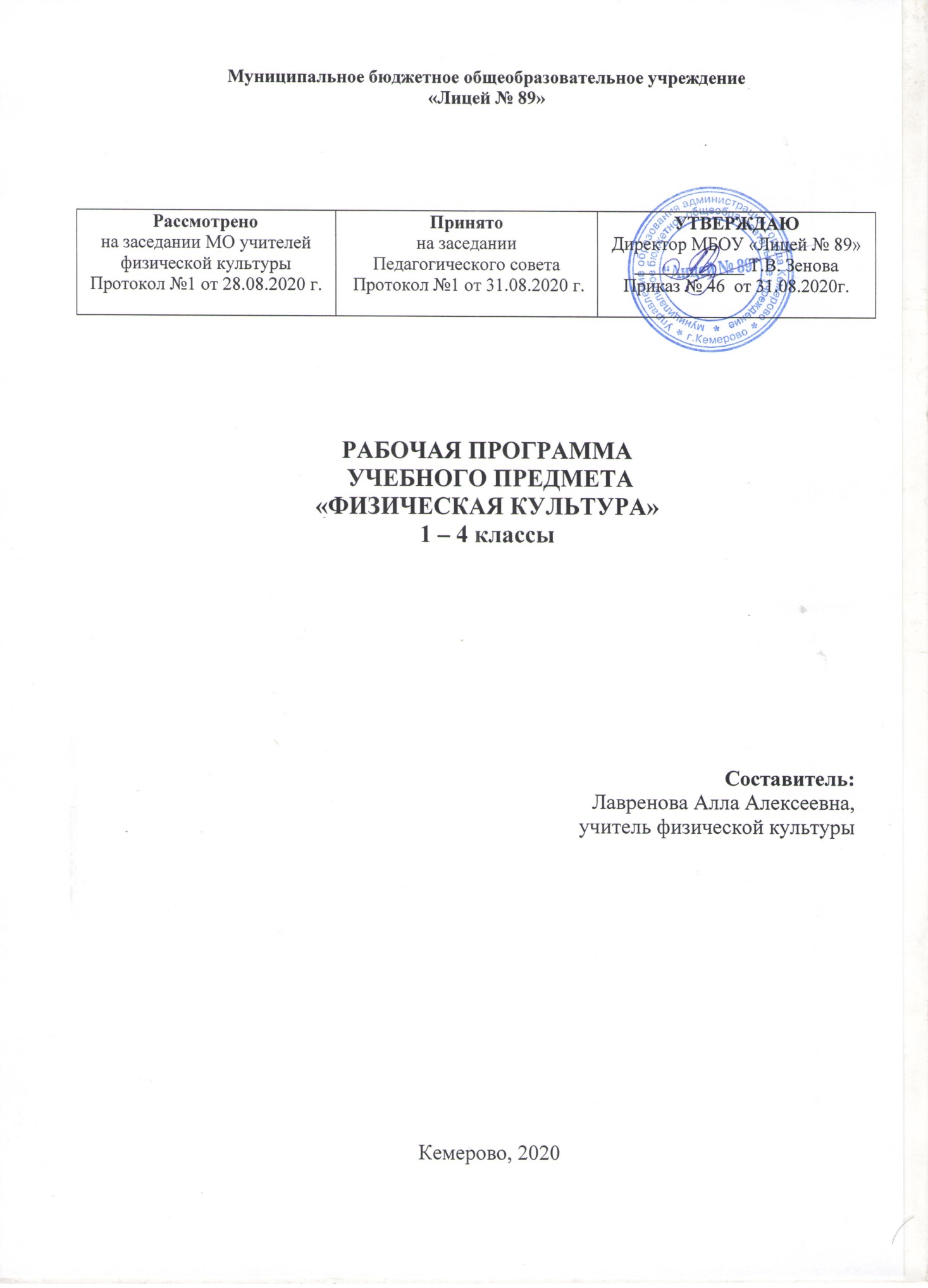  Планируемые результаты освоения учебного предметаЛичностные результаты:       1) формирование основ российской гражданской идентичности, чувства гордости за свою Родину, российский народ и историю России, осознание своей этнической и национальной принадлежности; формирование ценностей многонационального российского общества; становление гуманистических и демократических ценностных ориентаций;       2) формирование целостного, социально ориентированного взгляда на мир в его органичном единстве и разнообразии природы, народов, культур и религий;       3) формирование уважительного отношения к иному мнению, истории и культуре других народов;        4) овладение начальными навыками адаптации в динамично изменяющемся и развивающемся мире;        5) принятие и освоение социальной роли обучающегося, развитие мотивов учебной деятельности и формирование личностного смысла учения;        6) развитие самостоятельности и личной ответственности за свои поступки, в том числе в информационной деятельности, на основе представлений о нравственных нормах, социальной справедливости и свободе;        7) формирование эстетических потребностей, ценностей и чувств;        8) развитие этических чувств, доброжелательности и эмоционально-нравственной отзывчивости, понимания и сопереживания чувствам других людей;        9) развитие навыков сотрудничества со взрослыми и сверстниками в разных социальных ситуациях, умения не создавать конфликтов и находить выходы из спорных ситуаций;       10) формирование установки на безопасный, здоровый образ жизни, наличие мотивации к творческому труду, работе на результат, бережному отношению к материальным и духовным ценностям.Метапредметные результаты:       1) овладение способностью принимать и сохранять цели и задачи учебной деятельности, поиска средств ее осуществления;      2) освоение способов решения проблем творческого и поискового характера;      3) формирование умения планировать, контролировать и оценивать учебные действия в соответствии с поставленной задачей и условиями ее реализации; определять наиболее эффективные способы достижения результата;      4) формирование умения понимать причины успеха/неуспеха учебной деятельности и способности конструктивно действовать даже в ситуациях неуспеха;     5) освоение начальных форм познавательной и личностной рефлексии;     6) использование знаково-символических средств представления информации для создания моделей изучаемых объектов и процессов, схем решения учебных и практических задач;    7) активное использование речевых средств и средств информационных и коммуникационных технологий (далее – ИКТ) для решения коммуникативных и познавательных задач;    8) использование различных способов поиска (в справочных источниках и открытом учебном информационном пространстве сети Интернет), сбора, обработки, анализа, организации, передачи и интерпретации информации в соответствии с коммуникативными и познавательными задачами и технологиями учебного предмета; в том числе умение вводить текст с помощью клавиатуры, фиксировать (записывать) в цифровой форме измеряемые величины и анализировать изображения, звуки, готовить свое выступление и выступать с аудио, видео и графическим сопровождением; соблюдать нормы информационной избирательности, этики и этикета;     9) овладение навыками смыслового чтения текстов различных стилей и жанров в соответствии с целями и задачами; осознанно строить речевое высказывание в соответствии с задачами коммуникации и составлять тексты в устной и письменной формах;     10) овладение логическими действиями сравнения, анализа, синтеза, обобщения, классификации по родовидовым признакам, установления аналогий и причинно-следственных связей, построения рассуждений, отнесения к известным понятиям;     11) готовность слушать собеседника и вести диалог; готовность признавать возможность существования различных точек зрения и права каждого иметь свою; излагать свое мнение и аргументировать свою точку зрения и оценку событий;      12) определение общей цели и путей ее достижения; умение договариваться о распределении функций и ролей в совместной деятельности; осуществлять взаимный контроль в совместной деятельности, адекватно оценивать собственное поведение и поведение окружающих;      13) готовность конструктивно разрешать конфликты посредством учета интересов сторон и сотрудничества;       14) овладение начальными сведениями о сущности и особенностях объектов, процессов и явлений действительности (природных, социальных, культурных, технических и др.) в соответствии с содержанием конкретного учебного предмета;       15) овладение базовыми предметными и межпредметными понятиями, отражающими существенные связи и отношения между объектами и процессами;       16) умение работать в материальной и информационной среде начального общего образования (в том числе с учебными моделями) в соответствии с содержанием конкретного учебного предмета; формирование начального уровня культуры пользования словарями в системе универсальных учебных действий.Предметные результаты:1) формирование первоначальных представлений о значении физической культуры для укрепления здоровья человека (физического, социального и психологического), о ее позитивном влиянии на развитие человека (физическое, интеллектуальное, эмоциональное, социальное), о физической культуре и здоровье как факторах успешной учебы и социализации;2) овладение умениями организовывать здоровьесберегающую жизнедеятельность (режим дня, утренняя зарядка, оздоровительные мероприятия, подвижные игры и т.д.);3) формирование навыка систематического наблюдения за своим физическим состоянием, величиной физических нагрузок, данных мониторинга здоровья (рост, масса тела и др.), показателей развития основных физических качеств (силы, быстроты, выносливости, координации, гибкости), в том числе подготовка к выполнению нормативов Всероссийского физкультурно-спортивного комплекса «Готов к труду и обороне» (ГТО).Содержание учебного предмета 1 КЛАССЗнания о физической культуре (3 часа)      Физическая культура как система разнообразных форм занятий физическими упражнениями. Возникновение физической культуры у древних людей. Ходьба, бег, прыжки, лазанье и ползание, ходьба на лыжах как жизненно важные способы передвижения человека. Режим дня и личная гигиена.Способы физкультурной деятельности (4 часа)      Оздоровительные занятия в режиме дня: комплексы утренней зарядки, физкультминутки. Подвижные игры во время прогулок: правила организации и проведения игр, выбор одежды и инвентаря. Комплексы упражнений для формирования правильной осанки и развития мышц туловища.Физическое совершенствование      Гимнастика с основами акробатики (19 часов)      Организующие команды и приемы: построение в шеренгу и колонну; выполнение основной стойки по команде «Смирно!»; выполнение команд «Вольно!», «Равняйсь!», «Шагом марш!», «На месте стой!»; размыкание в шеренге и колонне на месте; построение в круг колонной и шеренгой; повороты на месте налево и направо по командам «Налево!» и «Направо!»; размыкание и смыкание приставными шагами в шеренге.
      Акробатические упражнения: упоры (присев, лежа, согнувшись, лежа сзади); седы (на пятках, углом); группировка из положения лежа и раскачивание в плотной группировке (с помощью); перекаты назад из седа в группировке и обратно (с помощью); перекаты из упора присев назад и боком.      Гимнастические упражнения прикладного характера: передвижение по гимнастической стенке вверх и вниз, горизонтально лицом и спиной к опоре; ползание и переползание по-пластунски; преодоление полосы препятствий с элементами лазанья, перелезания поочередно перемахом правой и левой ногой, переползания; танцевальные упражнения (стилизованные ходьба и бег); хождение по наклонной гимнастической скамейке; упражнения на низкой перекладине: вис стоя спереди, сзади, зависом одной и двумя ногами (с помощью).      Легкая атлетика (23 часа)      Бег: с высоким подниманием бедра, прыжками и ускорением, с изменяющимся направлением движения (змейкой, по кругу, спиной вперед), из разных исходных положений и с разным положением рук.      Прыжки: на месте (на одной ноге, с поворотами вправо и влево), с продвижением вперед и назад, левым и правым боком, в длину и высоту с места; запрыгивание на горку из матов и спрыгивание с нее.      Броски: большого мяча (1 кг) на дальность двумя руками из-за головы, от груди.      Метание: малого мяча правой и левой рукой из-за головы, стоя на месте, в вертикальную цель, в стену.      Лыжные гонки (26 часов)      Организующие команды и приемы: «Лыжи на плечо!», «Лыжи под руку!», «Лыжи к ноге!», «На лыжи становись!»; переноска лыж на плече и под рукой; передвижение в колонне с лыжами.      Передвижения на лыжах ступающим и скользящим шагом.      Повороты переступанием на месте.      Спуски в основной стойке.      Подъемы ступающим и скользящим шагом.      Торможение падением.      Подвижные игры (24 часа)       На материале раздела «Гимнастика с основами акробатики»: «У медведя во бору», «Раки», «Тройка», «Бой петухов», «Совушка», «Салки-догонялки», «Альпинисты», «Змейка», «Не урони мешочек», «Петрушка на скамейке», «Пройди бесшумно», «Через холодный ручей; игровые задания с использованием строевых упражнений типа: «Становись — разойдись», «Смена мест».      На материале раздела «Легкая атлетика»: «Не оступись», «Пятнашки», «Волк во рву», «Кто быстрее», «Горелки», «Рыбки», «Салки на болоте», «Пингвины с мячом», «Быстро по местам», «К своим флажкам», «Точно в мишень», «Третий лишний».
      На материале раздела «Лыжная подготовка»: «Охотники и олени», «Встречная эстафета», «День и ночь», «Попади в ворота», «Кто дольше прокатится», «На буксире».
      На материале раздела «Спортивные игры»:      Футбол: удар внутренней стороной стопы («щечкой») по неподвижному мячу с места, с одного-двух шагов; по мячу, катящемуся навстречу; подвижные игры типа «Точная передача».
      Баскетбол: ловля мяча на месте и в движении: низко летящего и летящего на уровне головы; броски мяча двумя руками стоя на месте (мяч снизу, мяч у груди, мяч сзади за головой); передача мяча (снизу, от груди, от плеча); подвижные игры: «Брось — поймай», «Выстрел в небо», «Охотники и утки».      Общеразвивающие физические упражнения на развитие основных физических качеств.2 КЛАССЗнания о физической культуре (4 часа)      Возникновение первых спортивных соревнований. Появление мяча, упражнений и игр с мячом. История зарождения древних Олимпийских игр. Физические упражнения, их отличие от естественных движений. Основные физические качества: сила, быстрота, выносливость, гибкость, равновесие. Закаливание организма (обтирание).Способы физкультурной деятельности (4 часа)      Выполнение утренней зарядки и гимнастики под музыку; проведение закаливающих процедур; выполнение упражнений, развивающих быстроту и равновесие, совершенствующих точность броска малого мяча. Подвижные игры и занятия физическими упражнениями во время прогулок. Измерение длины и массы тела.Физическое совершенствование      Гимнастика с основами акробатики (16 часов)      Организующие команды и приемы: повороты кругом с разделением по команде «Кругом! Раз-два»; перестроение по двое в шеренге и колонне; передвижение в колонне с разной дистанцией и темпом, по «диагонали» и «противоходом».      Акробатические упражнения из положения лежа на спине, стойка на лопатках (согнув и выпрямив ноги); кувырок вперед в группировке; из стойки на лопатках полупереворот назад в стойку на коленях.      Гимнастические упражнения прикладного характера: танцевальные упражнения, упражнения на низкой перекладине — вис на согнутых руках, вис стоя спереди, сзади, зависом одной, двумя ногами.      Легкая атлетика (33 часа)      Бег: равномерный бег с последующим ускорением, челночный бег 3 х 10 м, бег с изменением частоты шагов.      Броски большого мяча снизу из положения стоя и сидя из-за головы.      Метание малого мяча на дальность из-за головы.      Прыжки: на месте и с поворотом на 90° и 100°, по разметкам, через препятствия; в высоту с прямого разбега; со скакалкой.      Лыжные гонки (22 часа)      Передвижения на лыжах: попеременный двухшажный ход.      Спуски в основной стойке.      Подъем «лесенкой».      Торможение «плугом».      Подвижные игры (23 часа)      На материале раздела «Гимнастика с основами акробатики»: «Волна», «Неудобный бросок», «Конники-спортсмены», «Отгадай, чей голос», «Что изменилось», «Посадка картофеля», «Прокати быстрее мяч», эстафеты типа: «Веревочка под ногами», «Эстафеты с обручами».      На материале раздела «Легкая атлетика»: «Точно в мишень», «Вызов номеров», «Шишки — желуди — орехи», «Невод», «Заяц без дома», «Пустое место», «Мяч соседу», «Космонавты», «Мышеловка».      На материале раздела «Лыжные гонки»: «Проехать через ворота», «Слалом на санках», «Спуск с поворотом», «Подними предмет» (на санках), «Кто быстрее взойдет на горку», «Кто дальше скатится с горки» (на лыжах).
      На материале раздела «Спортивные игры»:      Футбол: остановка катящегося мяча; ведение мяча внутренней и внешней частью подъема по прямой, по дуге, с остановками по сигналу, между стойками, с обводкой стоек; остановка катящегося мяча внутренней частью стопы; подвижные игры: «Гонка мячей», «Метко в цель», «Слалом с мячом», «Футбольный бильярд», «Бросок ногой».
      Баскетбол: специальные передвижения без мяча в стойке баскетболиста, приставными шагами правым и левым боком; бег спиной вперед; остановка в шаге и прыжком; ведение мяча на месте, по прямой, по дуге, с остановками по сигналу; подвижные игры: «Мяч среднему», «Мяч соседу», «Бросок мяча в колонне».      Волейбол: подводящие упражнения для обучения прямой нижней и боковой подаче; специальные движения — подбрасывание мяча на заданную высоту и расстояние от туловища; подвижные игры: «Волна», «Неудобный бросок».      Общеразвивающие физические упражнения на развитие основных физических качеств.3 КЛАССЗнания о физической культуре (4 часа)      Физическая культура у народов Древней Руси. Связь физических упражнений с трудовой деятельностью. Виды физических упражнений (подводящие, общеразвивающие, соревновательные). Спортивные игры: футбол, волейбол, баскетбол. Физическая нагрузка и ее влияние на частоту сердечных сокращений (ЧСС). Закаливание организма (обливание, душ).Способы физкультурной деятельности (4 часа)      Освоение комплексов общеразвивающих физических упражнений для развития основных физических качеств. Освоение подводящих упражнений для закрепления и совершенствования двигательных действий игры в футбол, волейбол, баскетбол. Развитие выносливости во время лыжных прогулок. Измерение частоты сердечных сокращений во время и после выполнения физических упражнений. Проведение элементарных соревнований.Физическое совершенствование      Гимнастика с основами акробатики (22 часа)      Акробатические упражнения: кувырок назад до упора на коленях и до упора присев; мост из положения лежа на спине; прыжки со скакалкой с изменяющимся темпом ее вращения.
      Гимнастические упражнения прикладного характера: лазанье по канату (3 м) в два и три приема; передвижения и повороты на гимнастическом бревне.      Легкая атлетика (27 часов)      Прыжки в длину и высоту с прямого разбега, согнув ноги.      Лыжные гонки (17 часов)      Передвижения на лыжах: одновременный двухшажный ход, чередование одновременного двухшажного с попеременным двухшажным.
      Поворот переступанием.      Подвижные игры (26 часов)      На материале раздела «Гимнастика с основами акробатики»: «Парашютисты», «Догонялки на марше», «Увертывайся от мяча».      На материале раздела «Легкая атлетика»: «Защита укрепления», «Стрелки», «Кто дальше бросит», «Ловишка, поймай ленту», «Метатели».      На материале раздела «Лыжная подготовка»: «Быстрый лыжник», «За мной».
      На материале спортивных игр:      Футбол: удар ногой с разбега по неподвижному и катящемуся мячу в горизонтальную (полоса шириной 1,5 м, длиной до 7—8 м) и вертикальную (полоса шириной 2 м, длиной 7—8 м) мишень; ведение мяча между предметами и с обводкой предметов; подвижные игры: «Передал — садись», «Передай мяч головой».      Баскетбол: специальные передвижения, остановка прыжком с двух шагов, ведение мяча в движении вокруг стоек («змейкой»), ловля и передача мяча двумя руками от груди; бросок мяча с места; подвижные игры: «Попади в кольцо», «Гонка баскетбольных мячей».
      Волейбол: прием мяча снизу двумя руками; передача мяча сверху двумя руками вперед-вверх; нижняя прямая подача; подвижные игры: «Не давай мяча водящему», «Круговая лапта».      Общеразвивающие физические упражнения на развитие основных физических качеств.4 КЛАССЗнания о физической культуре (4 часа)      История развития физической культуры в России в XVII—XIX вв., ее роль и значение для подготовки солдат русской армии. Физическая подготовка и ее связь с развитием систем дыхания и кровообращения. Характеристика основных способов регулирования физической нагрузки: по скорости и продолжительности выполнения упражнения, изменению величины отягощения. Правила предупреждения травматизма во время занятий физическими упражнениями. Закаливание организма (воздушные и солнечные ванны, купание в естественных водоемах).Способы физкультурной деятельности (4 часа)      Простейшие наблюдения за своим физическим развитием и физической подготовкой. Определение нагрузки во время выполнения утренней гимнастики по показателям частоты сердечных сокращений. Составление акробатических и гимнастических комбинаций из разученных упражнений. Проведение игр в футбол и баскетбол по упрощенным правилам. Оказание доврачебной помощи при легких ушибах, царапинах и ссадинах, потертостях.Физическое совершенствование      Гимнастика с основами акробатики (19 часов)       Акробатические упражнения: акробатические комбинации, например: мост из положения лежа на спине, опуститься в исходное положение, переворот в положение лежа на животе с опорой на руки, прыжком в упор присев; кувырок вперед в упор присев, кувырок назад в упор присев, из упора присев кувырок вперед до исходного положения, кувырок назад до упора на коленях с опорой на руки, прыжком переход в упор присев, кувырок вперед.      Гимнастические упражнения прикладного характера: опорный прыжок через гимнастического козла — с небольшого разбега толчком о гимнастический мостик прыжок в упор стоя на коленях, переход в упор присев и соскок вперед; из виса стоя присев толчком двумя ногами перемах, согнув ноги в вис сзади согнувшись, опускание назад в вис стоя и обратное движение через вис сзади согнувшись со сходом «вперед ноги».      Легкая атлетика (27 часов)      Прыжки в высоту с разбега способом «перешагивание».      Низкий старт.      Стартовое ускорение.      Финиширование.      Лыжные гонки (12 часов)      Передвижения на лыжах: одновременный одношажный ход; чередование изученных ходов во время передвижения по дистанции.      Подвижные игры (36 часов)      На материале раздела «Гимнастика с основами акробатики»: задания на координацию движений типа: «Веселые задачи», «Запрещенное движение» (с напряжением и расслаблением мышц звеньев тела).      На материале раздела «Легкая атлетика»: «Подвижная цель».      На материале раздела «Лыжные гонки»: «Куда укатишься за два шага».      На материале раздела «Плавание»: «Торпеды», «Гонка лодок», «Гонка мячей», «Паровая машина», «Водолазы», «Гонка катеров».      На материале спортивных игр:      Футбол: эстафеты с ведением мяча, с передачей мяча партнеру, игра в футбол по упрощенным правилам («Мини-футбол»).      Баскетбол: бросок мяча двумя руками от груди после ведения и остановки; прыжок с двух шагов; эстафеты с ведением мяча и бросками его в корзину, игра в баскетбол по упрощенным правилам («Мини-баскетбол»).      Волейбол: передача мяча через сетку (передача двумя руками сверху, кулаком снизу); передача мяча с собственным подбрасыванием на месте после небольших перемещений вправо, вперед, в парах на месте и в движении правым (левым) боком, игра в «Пионербол».Общеразвивающие упражнения      На материале раздела «Гимнастика с основами акробатики»      Развитие гибкости: широкие стойки на ногах; ходьба с включением широкого шага, глубоких выпадов, в приседе, взмахами ногами; наклоны вперед, назад, в сторону в стойках на ногах, в седах; выпады и полушпагаты на месте; выкруты с гимнастической палкой, скакалкой; высокие взмахи поочередно и попеременно правой и левой ногой, стоя у гимнастической стенки и при передвижениях; комплексы упражнений, включающие в себя максимальное сгибание туловища (в стойках и седах), прогибание туловища; индивидуальные комплексы по развитию гибкости.      Развитие координации движений: произвольное преодоление простых препятствий; передвижения с изменяющимися направлениями движения, с остановками в заданной позе; ходьба по гимнастической скамейке, низкому гимнастическому бревну с меняющимся темпом и длиной шага, поворотами и приседаниями; воспроизведение заданной игровой позы; игры на переключение внимания, концентрацию ощущений, на расслабление мышц рук, ног, туловища (в положениях стоя и лежа, седах); жонглирование мелкими предметами; преодоление полос препятствий, включающих в себя висы, упоры, простые прыжки, перелезание через горку из матов; комплексы упражнений на координацию движений с асимметрическими и последовательными движениями руками и ногами; равновесие (например, ласточка на широкой ограниченной опоре с фиксацией равновесия различных положений); жонглирование мелкими предметами в процессе передвижения; упражнения на переключение внимания и чувственного контроля с одних звеньев тела на другие; упражнения на расслабление отдельных мышечных групп; передвижение шагом, бегом, прыжками в разных направлениях по намеченным ориентирам и по сигналу; жонглирование мелкими предметами в движении (правым и левым боком, вперед и назад).      Формирование осанки: ходьба на носках, с предметами на голове, с заданной осанкой; виды стилизованной ходьбы под музыку; комплексы корригирующих упражнений на контроль ощущений (в постановке головы, плеч, позвоночного столба), на контроль осанки в движении, положений тела и его звеньев стоя, сидя, лежа; комплексы упражнений для укрепления и коррекции мышечного корсета.      Развитие силовых способностей: динамические упражнения с переменой опоры на руки и ноги, на локальное развитие мышц туловища с использованием тяжести своего тела и дополнительных отягощений (набивные мячи до 1 кг, гантели до 100 г, гимнастические палки и булавы), комплексы упражнений с постепенным включением в работу основных мышечных групп и увеличивающимся отягощением; лазанье с дополнительным отягощением на поясе (по гимнастической стенке и наклонной гимнастической скамейке: в упоре на коленях и в упоре присев); перелезание и перепрыгивание через препятствия с опорой на руки; подтягивание в висе стоя и лежа; отжимание лежа с опорой на гимнастическую скамейку; прыжковые упражнения с предметом в руках (с продвижением вперед поочередно на правой и левой ноге, на месте вверх и вверх с поворотами вправо и влево); прыжки вверх-вперед толчком одной и двумя ногами о гимнастический мостик; переноска партнера в парах; комплексы упражнений с дополнительным отягощением и индивидуальные комплексы избирательной направленности на отдельные мышечные группы.      На материале раздела «Легкая атлетика»      Развитие координации движений: бег с изменяющимся направлением во время передвижения; бег по ограниченной опоре; пробегание коротких отрезков из разных исходных положений; прыжки через скакалку на месте на одной и двух ногах, поочередно на правой и левой.      Развитие быстроты: повторное выполнение беговых упражнений с максимальной скоростью с низкого и высокого старта, из разных исходных положений; челночный бег; бег «с горки» в максимальном темпе; ускорение из разных исходных положений; броски теннисного мяча в стенку и ловля его в максимальном темпе, из разных исходных положений, с поворотами; рывки с места и в движении по команде (по сигналу).
      Развитие выносливости: равномерный бег в режиме умеренной интенсивности, чередующийся с ходьбой, с бегом в режиме большой интенсивности, с ускорениями; повторный бег с максимальной скоростью на дистанцию 30 м (с сохраняющимся или уменьшающимся интервалом отдыха); бег на дистанцию до 400 м; равномерный 6-минутный бег.      Развитие силовых способностей: повторное выполнение многоскоков; повторное преодоление препятствий (15—20 см); передача набивного мяча (1 кг) в максимальном темпе, по кругу, из разных исходных положений, метание набивных мячей (1—2 кг) одной и двумя руками из разных исходных положений различными способами (сверху, сбоку, снизу, от груди); повторное выполнение беговых нагрузок «в горку»; прыжки в высоту на месте с касанием рукой подвешенных ориентиров; прыжки с продвижением вперед (правым и левым боком), с доставанием ориентиров, расположенных на разной высоте; прыжки по разметкам в полуприседе и приседе; запрыгивание на горку из матов и последующее спрыгивание с нее.      На материале раздела «Лыжные гонки»      Развитие координации движений: перенос тяжести тела с лыжи на лыжу (на месте, в движении, прыжком с опорой на палки); комплексы общеразвивающих упражнений, стоя на лыжах; скольжение на правой (левой) ноге после двух-трех шагов; спуск с горы на лыжах с изменяющимися стойками; подбирание предметов во время спуска в низкой стойке.
      Развитие выносливости: передвижение на лыжах различными способами в режиме умеренной интенсивности, с прохождением отрезков в режиме большой интенсивности, с ускорениями; прохождение тренировочных дистанций.Тематическое планирование с указанием количества часов, отводимых на освоение каждой темы:1 класс2 класс3 класс4 класс№п/пТема урокаКол-во часовОсновы знаний о физической культуре в процессе уроковОсновы знаний о физической культуре в процессе уроковОсновы знаний о физической культуре в процессе уроков1Техника безопасности. Физическая культура как система разнообразных форм занятий физическими упражнениями. Построение в колонну.12Закрепление: построение в колонну, шеренгу. Эстафеты на свежем воздухе.13Бег  с произвольного старта. Подвижная игра на свежем воздухе  «Бой петухов». 14 Прыжок в длину с места. Бег 3мин. Подвижная игра на свежем воздухе «Раки».15Закрепление: прыжок в длину с места.  Подвижная игра на свежем воздухе  «Тройка».16 Подвижные игры на улице «Салки –догонялки».176 минутный бег. Комплекс ОРУ. Подвижная игра «Альпинисты».18Наклон вперед сидя на полу. Подвижная игра «Бой петухов».19Подтягивание на перекладине. Подвижная игра  на свежем воздухе «Змейка».110Совершенствование подтягивания на перекладине. Эстафеты на свежем воздухе.111Ловля и передача мяча в парах. Эстафеты с мячами на свежем воздухе. 112Совершенствование ловли и передачи мяча в парах. Эстафеты на свежем воздухе.113Ведение мяча на месте. Подвижные игры с мячами на свежем воздухе.114Ведение мяча в движении. Эстафеты.115Совершенствование ведения меча в движение. Подвижные игры с мячами.116Метание мяча в цель с 3-. Эстафеты.117Игровые задания с использованием строевых упражнений.118Преодоление препятствий в зале. Подвижные игры, «Рыбки», «Раки».119Комплекс упражнений на координацию. Эстафеты.120Подвижная игра « Пройти бесшумно ».121Эстафеты с мячами. Подвижная игра «Не урони мешочек».122Эстафеты. Круговая тренировка.123Круговая тренировка. Подвижная игра «У медведя во бору».124Подвижная игра «салки на болоте».125Комплекс упражнений на координацию. Эстафеты126Подвижная игра  «Салки-догонялки».127Возникновение физической культуры у древних людей. Техника безопасности по гимнастике. 128Перекаты вперед и назад в группировке. Эстафеты. Подвижная игра. «Брось — поймай».129Совершенствование перекатов вперед и назад в группировке. Эстафеты.130Перекаты на спине, лежа на животе. Эстафеты.131Совершенствование перекатов на спине, лежа на животе. Эстафеты.132Кувырки вперед в группировке. Эстафеты.133Кувырки назад. Упражнения на равновесие.134Акробатика.  Подвижная игра «салки-догонялки».135Перестроение, акробатика. Эстафеты.136Полоса препятствий. Лазание по шведской лестнице.137Подтягивание. Полоса препятствий.  Эстафеты.138Акробатика.  Подвижная игра «У медведя во бору».139Наклон вперед. Подвижная игра «Не урони мешочек». 140ОРУ с гимнастической скакалкой. Эстафеты.141Эстафеты. Подвижные игры «Бой петухов» .142Стойка на лопатках.  Эстафеты143Полоса препятствий. Эстафеты.144Подтягивание. Полоса препятствий.  Эстафеты145Прыжки на скакалке.  Подвижные игры «Раки».146Эстафеты с предметами и обеганием  стоек.147ОРУ с гимнастическим обручем. Эстафеты.148Акробатика.  Подвижная игра «Змейка».149Встречная эстафета. Подвижная игра «Пингвины с мячом»150Ходьба, бег, прыжки, лазанье и ползанье, ходьба на лыжах как жизненно важные способы передвижения человека. Подвижная игра  «Салки-догонялки».151Правила техники безопасности на лыжах. Ступающий шаг.152Техника ступающего шага.153Совершенствование техники скользящего шага.154Скользящий  шаг.155Техника скользящего шага. 156Совершенствование техники скользящего шага.157Подъем полу ёлочкой. Спуск.158Закрепление подъема полу ёлочкой.159Разучивание передвижение скользящим шагом в колонне.160Закрепление передвижение скользящим шагом. Разучивание передвижение скользящим шагом без палок.161Закрепление передвижение скользящим шагом без палок.162Разучивание спуски в низкой стойки без палок.163Техника поворотов  переступанием.164Совершенствование техники поворотов.165Скользящий шаг с палками, подъем.166Подъёмы елочкой, ступеньками.167Техника  подъёмов.168Закрепление техники подъемов.169Совершенствование техники подъёмов.170Совершенствование подъёмов.171Совершенствование  техники спусков.172Игра «Кто дальше прокатится».173Прохождение дистанции 500м.174Подъёмы. Спуски.1 75Развитие выносливости дистанция 1000м.176Эстафета скользящим шагом177Тема: "ие: построениеак система разнообразных форм занятий физическими упражнениями"Режим дня и личная гигиена. Правила техники безопасности.178Разбег при прыжках в высоту. Эстафеты.179Закрепление техники разбега. Метание мяча в цель180Соревнования « Веселые старты ».181Совершенствование техники разбега, метание.182Упражнения для развития скоростных качеств.183Развитие силовых качеств. Подвижная игра, «Волк во рву».184Прыжки в высоту, метание  мяча в цель.185Повторение прыжков в высоту.186Прыжки со скакалкой. Упражнения с мячом187Соревнования « Лучший бегун ». Эстафета188Повторение изученных игр на свежем воздухе.189Игры на свежем воздухе.190Упражнения для развития ловкости.191Подвижные игры со скакалкой. Игра на свежем воздухе «Охотники и утки».192Разучивание прыжки в высоту с прямого разбега. Эстафеты.193Закрепление прыжки в высоту с прямого разбега. 194Разучивание прыжки через качающуюся скакалку.195Закрепление прыжки через качающуюся скакалку. Эстафеты на свежем воздухе.196Круговая тренировка. Подвижная игра «Совушка».197Ведение, передача мяча, броски в кольцо. Эстафеты на свежем воздухе.198 Челночный бег 3по10 м. Эстафеты на свежем воздухе.199Медленный бег 5 мин. Подвижная игр «Салки-догонялки» на свежем воздухе.    1№п/пТема урокаКол-во часовОсновы знаний о физической культуре в процессе уроковОсновы знаний о физической культуре в процессе уроковОсновы знаний о физической культуре в процессе уроков1Правила техники безопасности. Построение в колонну.12Закрепление: построение в колонну, шеренгу, прыжки в длину с места.13Возникновение первых спортивных соревнований. Эстафеты. Круговая тренировка.14Эстафетный бег. Бег 30 метров15Контрольный урок по теме: «Бег 30 метров». Подвижная игра « Волна ».16Метание мяча в цель с 3-4 метров.17Совершенствование метания мяча в цель с 6 метров.18Контрольный урок по теме: «Метание мяча в цель с 6 метров».19Круговая тренировка.110Контрольный урок  по теме: «Прыжок в длину с места».111Эстафеты. Круговая тренировка.112Контрольный урок  по теме: «6 минутный бег».113Бег с изменением направления. Подвижная игра «Вызов номера». 114Бег с изменением направления. Подтягивание.115Контрольный урок  по теме: «Челночный бег 3-10 метров».116Преодоление препятствий в зале.117Контрольный урок  по теме: «Наклон вперед из положения стоя». Подвижная игра «Неудобный бросок ».118Метание мяча в цель сидя.119Комплекс упражнений на координацию.120Появление мяча, упражнений и игр с мячом. Ведение мяча на месте.121Совершенствование ведения мяча. Ведение мяча в движении.122Передача мяча от груди двумя руками в парах на месте.123Совершенствование ловли и передачи мяча в парах.124Контрольный урок по теме: «Подтягивание на перекладине». Подвижная игра «Мяч соседу».125Ловля и передача мяча в парах. Подвижная игра « Конники-спортсмены ».126Преодоление препятствий в зале. Подвижная игра «Бросок мяча в колонне».127Подвижная игра «Перестрелка», «Неудобный бросок».128Основные физические качества: сила, быстрота, выносливость, гибкость, равновесие. Техника безопасности на уроках гимнастики. ОРУ.129Перекаты в группировке с последующей опорой руками за головой. Игра: посадка картофеля.130Кувырок вперёд. Игра: эстафета с обручем.131Контрольный урок  по теме: «Кувырок вперёд».132Мост из положение лёжа на спине.133Стойка на лопатках. Пере лазание через коня, бревно. Игра: невод.134Акробатическая комбинация.135Контрольный урок  по теме: «Акробатическая комбинация».136Лазанье по наклонной скамейке в упоре стоя на коленях, в упоре лежа на животе, подтягиваясь руками.137Подтягивание. Игра: мяч соседу.138Лазанье по канату. Стойка на лопатках139Физические упражнения, их отличие от естественных движений. Упражнения в висе стоя и лежа.140Упражнения в равновесии на гимнастическом бревне.141Упражнения на гимнастической стенке.142Преодоление гимнастической полосы препятствий.143Эстафеты с элементами гимнастики.144Эстафеты «Веревочка под ногами».145Прыжки со скакалкой. Эстафеты с обручем.146Подвижная игра « Что изменилось » , эстафеты с мячом.147Эстафеты с мячами. Подвижная игра « Прокати быстрее мяч».148Подвижные игры «Волна», «Неудобный бросок».149Передача мяча в парах на месте, в движении.150Эстафеты с мячами. Подвижные игры «Волна».151История зарождения древних Олимпийских игр. Правила техники безопасности на лыжах.152Ступающий шаг.153Скользящий  шаг.154Техника скользящего шага. 155Совершенствование техники скользящего шага.156Подъем полу елочкой. Спуск.157Контрольный урок по теме: «Скользящий шаг». 158Техника поворотов  переступанием.159Совершенствование техники поворотов.160Скользящий шаг с палками, подъем.161Подъемы. Работа рук при скользящем шаге.162Техника  подъемов.163Совершенствование техники подъемов.164Совершенствование подъемов.165Совершенствование  техники спусков.166Прохождение дистанции500м.167Контрольный урок  по теме: «Подъемы, спуски».168Развитие выносливости дистанция 1000м.169Прохождение 500м. в быстром темпе.170Развитие скоростных качеств.171Развитие выносливости 2000м.172Эстафеты на лыжах «Кто быстрее взойдет на горку».173 Контрольный урок по теме: «Бег на лыжах 1000м».174Строевые упражнения, игры, эстафеты.1 75Ведение, ловля, передача мяча.176Передача мяча от пола. Броски в кольцо. 177Упражнения со скакалкой, игры с мячом.178Игра в баскетбол по упрощённым правилам.179Подвижные игры «Волна», «Неудобный бросок».180Закаливание организма (обтирание). Правила техники безопасности.181Ведение, передача мяча, броски в кольцо. Подвижная игры «Посадка картофеля».182Контрольный урок по теме: «Броски в кольцо».183 Обучение техники прыжков в высоту.184Разбег при прыжках в высоту.185Метание мяча в цель.186Совершенствование техники метание с разбега.187Упражнения для развития скоростных качеств.188Упражнения для развития ловкости. Эстафеты с обручами.189Развитие силовых качеств.190Повторение прыжков в высоту.191Контрольный урок  по теме: «Прыжок в высоту».192Прыжки со скакалкой. Упражнения с мячом.193Прыжки со скакалкой за 1минуту.194Круговая тренировка.195Медленный бег 3 мин. Челночный бег 3по10 м.196Контрольный урок по теме: «Челночный бег 3по10м».197Медленный бег 4 мин. Эстафеты «Веревочка под ногами».198Медленный бег 5 мин.199Бег 1000м.  в медленном темпе   1100Прыжки в длину с разбега. Метание мяча. Эстафеты с мячами.1101Контрольный урок по теме: «Дистанция 1000м».1102Метание мяча на дальность. Бег 6 мин. Подвижная игра « Прокати быстрее мяч».1№п/пТема урокаКол-во часовОсновы знаний о физической культуре в процессе уроковОсновы знаний о физической культуре в процессе уроковОсновы знаний о физической культуре в процессе уроков1Правила поведения в спортзале. Физическая культура у народов Древней Руси. Разучиваниие прыжка в длину с места.12Закрепление: построение в колонну, шеренгу;  прыжки в длину с места.13Контрольный урок по теме : «Прыжки в длину с места. Эстафеты.14Медленный бег 5-6 минут. Подвижная игра. «Защита укрепления»15Контрольный урок по теме : «Бег 30м, 60м». Подвижная игра  «Стрелки».16Челночный бег. Подвижная игра. «Защита укрепления»17Контрольный урок по теме : «Челночный бег 3х10 м». Подвижная игра.18Медленный бег 6 минут. Подвижная игра «Стрелки».19Контрольный урок по теме : «Бег 1000 метров без учёта времени».110Упражнения на гибкость. Подвижная игра. «Стрелки», «Защита укрепления».111Контрольный урок по теме : «Наклоны вперед сидя на полу». Подвижная игра «Защита укрепления».112Разучивание ловля и передача мяча в парах.113Закрепление ловли и передачи мяча в парах. Разучивание ведение мяча на месте.114Совершенствование ловли и передачи мяча в парах.115Метание мяча в цель с 6м.116Контрольный урок по теме : «Метание мяча в цель с 6м».117Преодоление пяти препятствий в зале.118Пионербол по упрощённым правилам.119Круговая тренировка.120Подвижная игра «Перестрелка», «Защита укрепления», «Стрелки».121Контрольный урок по теме : «Подтягивание на перекладине». Подвижная игра «Стрелки».122Организация и проведение физкультминутки.123Комплексы упражнений и формирования мышц туловища.124Бег с изменением направлений.125Комплекс упражнений на координацию.126Передачи мяча обеими руками в парах  на месте.127Подвижные игры «Кто дальше бросит».128Техника безопасности на уроке гимнастики. ОРУ без предметов. Связь физических упражнений с трудовой деятельностью.129Перекаты в группировке. 2-3 кувырка вперёд.130Контрольный урок по теме:  «Кувырки вперёд, назад».131Мост из положения лёжа на спине. Стойка на лопатках.132Акробатическая комбинация (кувырок вперёд, назад и перекатом в стойку на лопатки, мост.). Висы. 133Контрольный урок по теме  : «Акробатическая комбинация».134Вис на гимнастической стенке. Лазанье по канату.135Подтягивание в висе. Лазанье по наклонной скамейке в упоре стоя на коленях.136Контрольный урок по теме: «Подтягивание».137Лазанье по канату. Перелезание через препятствия.138Лазанье по наклонной скамейке в упоре лёжа на животе. Опорные прыжки на горку из гимнастических матов.139Опорный прыжок на коня, козла. Ходьба по бревну. Виды физических упражнений(подводящие,общеразвивающие ,соревновательные).140Опорный прыжок на коня, козла. Ходьба по бревну приставными шагами.141Контрольный урок  по теме:  «Опорный прыжок через козла».142Ходьба по бревну шагами и выпадами. Вскок в упор стоя на коленях и соскок взмахом рук.143Равновесие. Прыжки на скакалке.144Полоса препятствий из 6 станций.145Полоса препятствий из 8 станций.146Эстафеты с элементами гимнастики.147Наклон вперёд стоя не сгибая ног в коленях.148Поднимание туловища. Подвижная игра «Гимнастика с основами акробатики».149Подвижные игры «Догонялки на марше», «Парашютисты», «Увертывайся от мяча».150Техника безопасности. Температурный режим занятий на лыжах. Физическая нагрузка и её влияние на частоту сердечных сокращений  (ЧСС).151Подготовка инвентаря для занятий на лыжах. 152Совершенствование скользящего  шага.153Торможение плугом.154Контрольный урок по теме: «Торможение плугом».155Совершенствование ступающий шаг. 156Совершенствование передвижения скользящим шагом. 157Разучивание шагов и ходов во время передвижения по дистанции.158Совершенствование шагов и ходов во время передвижения по дистанции.159Совершенствование передвижение скользящим шагом без палок. 160 Спуск с горы в низкой стойке без палок.161Контрольный урок по теме: «Скользящий шаг без палок».162Совершенствование поворотов «Упором». Эстафеты с поворотами.163Прохождение в медленном темпе до .164Контрольный урок по теме: «Подъём ёлочкой, лесенкой».165Эстафеты на лыжах166Игра «Проехать через ворота».167Игра «Кто дальше скатится с горки».168Удар ногой с разбега по неподвижному  мячу, катящемуся навстречу.169Ведение мяча с обводкой предметов.170Игра «мини - футбол».171Ведение мяча в движении вокруг стоек.172Передачи мяча снизу, от плеча, груди.173Контрольный урок по теме: «Броски в кольцо».174Игра баскетбол по упрощённым правилам.1 75Игра баскетбол – стритбол.176Игра баскетбол.177Комплекс упражнений для формирования правильной осанки.178Комплекс упражнений на гибкость.179 Эстафета с мячами. Подвижные игры. «Передал — садись», «Передай мяч головой».180Развитие скоростных качеств. Подвижная игра.181Подвижные игры с мячом. Подбрасывание и ловля. Спортивные игры: футбол,волейбол,баскетбол.182Упражнения для развития скоростных качеств. 183Обучение прыжка в высоту с прямого разбега. Подвижная игра. 184Совершенствование прыжки в высоту с прямого разбега.185Закрепление прыжки в высоту с прямого разбега. Подвижная игра «Увертывайся от мяча» .186Контрольный урок по теме: «Прыжки в высоту».187 Прыжки через качающуюся скакалку. Подвижная игра «Защита укрепления».188 Прыжки через скакалку. Эстафеты.189Контрольный урок по теме: «Прыжки через скакалку».190Прыжки в длину с разбега на гимнастический матПодвижная игра «Парашютисты», «Догонялки на марше».191Метание мяча на дальность с места. Закаливание организма (обливание , душ).192Контрольный урок по теме: «Метание мяча на дальность с места».193Совершенствование бега на короткие дистанции,30м,60м.194Контрольный урок по теме: «Бег 30м».195Контрольный урок по теме: «Бег 60м».196Круговая тренировка. Подвижная игра «Кто дальше бросит».197Беговые упражнения. Подвижная игра «Ловишка , поймай ленту».198Линейные эстафеты. Подвижная игра «Метатели»..199Бег 1000м. без учёта времени. 1100Эстафеты с мячами. Подвижные игры «Увертывайся от мяча».1101Эстафеты. Подвижная игра « Перестрелка».1102Подвижные игры «Кто дальше бросит».  Эстафеты.1№п/пТема урокаКол-во часовОсновы знаний о физической культуре в процессе уроковОсновы знаний о физической культуре в процессе уроковОсновы знаний о физической культуре в процессе уроков1Правила поведения в спортзале. Прыжки в длину с места.12Контрольный урок по теме: «Прыжки в длину с места».13Бег 1000м. подвижная игра «Подвижная цель».14Контрольный урок - бег 30м,60м. Подвижные игры.15Шестиминутный бег. Эстафеты. 16Контрольный урок по теме: « Бег 1000м. без учёта времени». 17Наклоны, вперёд сидя на полу. Эстафеты.18Контрольный урок по теме: «Челночный бег 3х10м». Подвижная игра «Подвижная цель».19Подтягивание на перекладине. Подвижная игра «Подвижная цель»110Контрольный урок по теме: «Подтягивание на перекладине». Подвижная игра «Подвижная цель».111Разучивание ловли и передачи мяча в парах.112Закрепление ловли и передачи мяча в парах. Эстафеты.113Разучивание метание мяча в цель 6м. Эстафеты. 114Контрольный урок по теме: «Метание мяча в цель 6м». Подвижная игра «Веселые задачи».115Ведение мяча на месте. Подвижная игра «Веселые задачи».116Преодоление пяти препятствий в зале.117Контрольный урок по теме:  «Наклоны, вперёд сидя на полу».118Подвижная игра « Перестрелка ». 119Пионербол по упрощённым правилам.120Передача мяча обеими руками в парах на месте. Подвижная игра « Перестрелка ».121Обучение подачи в пионерболе. Подвижная игра «Перестрелка»122Пионербол по правилам. Эстафеты.123Круговая тренировка. Физическая подготовка и ее связь с развитием систем дыхания и кровообращения124Полоса препятствий 6 станций125Спортивные игры.126Пионербол по правилам. 127Пионербол по правилам. Эстафеты.128Техника безопасности на уроке гимнастики. ОРУ на осанку.129Кувырки вперёд, назад.130Контрольный урок по теме: «Кувырки вперёд, назад».131Мост из положения,  лёжа на спине. Стойка на лопатках.132Акробатическая комбинация.133Контрольный урок по теме: «Акробатическая комбинация».134Вис на гимнастической стенке. Лазанье по канату.135Подтягивание в висе. Лазанье по наклонной скамейке в упоре стоя на коленях.136Лазанье по канату. Передвижение по гимнастической стенке.137Лазанье по наклонной скамейке в упоре лёжа на животе. 138Опорный прыжок через коня. Характеристика основных способов регулирования физической нагрузки.139Ходьба по бревну шагами и выпадами. 140Полоса препятствий из 8 станций.141Полоса препятствий из 10 станций.142Прыжки на скакалке. Эстафеты с элементами гимнастики.143Наклон вперёд стоя не сгибая ног в коленях.144Броски в кольцо. Подвижная игра «Мини-баскетбол».145Контрольный урок по теме: «Броски в кольцо».146Ведения мяча на месте, в движении. Эстафеты с мячами.147Передачи мяча в парах на месте, в движении.148Подвижная игра «Мини-баскетбол». Эстафеты.149Подвижная игра «Мини-баскетбол».150Учебная игра «баскетбол».151Разучивание чередованию шагов и ходов во время передвижения по дистанции.152Совершенствование передвижения скользящим шагом.153Контрольный урок по теме: «Скользящий шаг».154Спуск с горы в низкой стойке. «Куда укатишься за два шага».155Совершенствование Спуска с горы, торможение.156Контрольный урок по теме: «Подъём ёлочкой, лесенкой».157 Прохождение в медленном темпе .158Разучивание одновременного двушажного хода на лыжах.159Совершенствование одновременного двушажного хода на лыжах.160Контрольный урок по теме: «Одновременный двушажный ход».161Одновременный одношажный  ход.  162Эстафеты на лыжах. «Куда укатишься за два шага».163Игра «Мини футбол». Правила предупреждения травматизма во время занятий физическими упражнениями.164Эстафеты с ведением мяча.165Эстафеты с ведением и бросками в корзину.166Передачи мяча партнеру. Правила предупреждения травматизма во время занятий физическими упражнениями.167Контрольный урок по теме: «Бросок мяча в кольцо».168 Бросок мяча от груди после ведения и остановки.169 Игра «Мини баскетбол  Стрит бол ».170История развития физической культуры в России XVII_XIXвв.171Режим дня и личная гигиена.172Возникновение физической культуры у древних людей.173Правила предупреждения травматизма.174Контрольный урок по теме: «Ведение мяча».1 75Физические качества: сила, быстрота выносливость, гибкость, равновесие.176Подвижные игры «Бросок мяча в колонне». Эстафета с обручами и кеглями, большими мячами.177Развитие ловкости. Подвижная игра «Мяч среднему».178Игра баскетбол (по упрощённым правилам).179Развитие скоростных качеств. Подвижная игра «Подвижная цель».180Развитие скоростных качеств. Подвижная игра «Подвижная цель».181Подвижные игры с мячом. Подбрасывание и ловля.182Упражнения для развития скоростных качеств. 183Обучение прыжка в высоту с прямого разбега. Подвижная игра «Защита укрепления ».184Совершенствование прыжки в высоту с прямого разбега.185Закрепление прыжки в высоту с прямого разбега. Подвижная игра «Стрелки».  186Контрольный урок по теме: «Прыжки в высоту».187 Прыжки через качающуюся скакалку. Подвижная игра «Стрелки».188 Прыжки через скакалку. Эстафеты. Закаливание организма.189Контрольный урок по теме: «Прыжки через скакалку».190Прыжки в длину с разбега на гимнастический мат.Подвижная игра «Защита укрепления».191Метание мяча на дальность с места.192Контрольный урок по теме: « Метание мяча на дальность с места».193Совершенствование бега на короткие дистанции,30м,60м.194Контрольный урок по теме: «Бег 30 , 60 метров».195Бег 1000м. без учёта времени. 196Контрольный урок по теме: «Челночный бег 3*10 метров».197Круговая тренировка. Подвижная игра «Метатели».198Беговые упражнения. Подвижная игра «Ловишка, поймай ленту».199Линейные эстафеты. Подвижная игра «Защита укрепления».1100О.Ф.П. Подвижная игра «Ловишка, поймай ленту».1101Эстафеты. Подвижная игры «Метатели», «Ловишка, поймай ленту».1102Круговая тренировка. Подвижная игра «Метатели».1